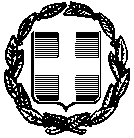 ΕΛΛΗΝΙΚΗ ΔΗΜΟΚΡΑΤΙΑ                                                              Μαγούλα 06/03/2017ΝΟΜΟΣ ΛΑΚΩΝΙΑΣ                                                                         Αριθ. Πρωτ:  5283ΔΗΜΟΣ ΣΠΑΡΤΗΣΔ/ΝΣΗ ΟΙΚ. ΥΠΗΡΕΣΙΩΝΤΜΗΜΑ ΠΡΟΫΠΟΛΟΓΙΣΜΟΥ-ΛΟΓΙΣΤΗΡΙΟΥΚΑΙ ΠΡΟΜΗΘΕΙΩΝΓΡΑΦΕΙΟ ΠΡΟΜΗΘΕΙΩΝΤαχ. Δ/νση: ΜαγούλαΤαχ. Κωδ: 23100Πληροφορίες: Μ. ΒαχαβιώλουΤηλέφωνο: 27313-61116FAX: 27313-61124ΠΡΟΣΚΛΗΣΗ ΥΠΟΒΟΛΗΣ ΠΡΟΣΦΟΡΑΣ ΓΙΑ ΤΗΝ ΠΡΟΜΗΘΕΙΑ ΓΡΑΦΙΚΗΣ ΥΛΗΣ ΚΑΙ ΛΟΙΠΑ ΥΛΙΚΑ ΓΡΑΦΕΙΩΝ ΤΩΝ ΥΠΗΡΕΣΙΩΝ ΤΟΥ ΔΗΜΟΥ  ΣΠΑΡΤΗΣΟ Δήμος  Σπάρτης πρόκειται να προβεί στην προμήθεια  Γραφικής ύλης και Λοιπά υλικά γραφείων των υπηρεσιών του Δήμου, με τη διαδικασία της απευθείας ανάθεσης σύμφωνα με τις διατάξεις του Ν. 4412/2016. Κριτήριο ανάθεσης της ανωτέρω προμήθειας είναι η πλέον συμφέρουσα από οικονομική άποψη προσφορά βάσει τιμής.Οι τεχνικές προδιαγραφές της ανωτέρω προμήθειας περιγράφονται αναλυτικά στην υπ’ αριθ. 1/2017  μελέτη που έχει συνταχθεί από τη Διεύθυνση  Οικονομικών Υπηρεσιών  του Δήμου.  Η εκτιμώμενη αξία της σύμβασης ανέρχεται στο ποσό των 12.586,01 €  συν  Φ.Π.Α. 24%  ήτοι συνολικού προϋπολογισμού    15.606,66   €.Παρακαλείσθε όπως υποβάλλετε την προσφορά σας εγγράφως στο πρωτόκολλο του Δήμου, τις εργάσιμες ημέρες και ώρες, μέχρι την  13η Μαρτίου  2017, ημέρα  Δευτέρα  και ώρα  14:30  μ.μΗ προσφορά του οικονομικού φορέα θα πρέπει να περιέχει:την τεχνική προσφορά (σύμφωνα με τις εγκεκριμένες τεχνικές προδιαγραφές) καιτην οικονομική προσφορά.                                                                                                        Ο  Δήμαρχος                                                                                                    Βαλιώτης Ευάγγελος     Συνημμένο, στην παρούσα πρόσκληση, έγγραφο    Η υπ’ αριθ. 1/2017 μελέτη της Δ/νσης  Οικονομικών Υπηρεσιών  του Δήμου  και η αριθ. 5245/06-03-2017        απόφαση Δημάρχου  για έγκριση τεχνικών προδιαγραφών.        ΕΛΛΗΝΙΚΗ  ΔΗΜΟΚΡΑΤΙΑ                                                         Σπάρτη   06/03/2017ΝΟΜΟΣ ΛΑΚΩΝΙΑΣ                                                                    Αριθ. Πρωτ:  5245ΔΗΜΟΣ ΣΠΑΡΤΗΣΔ/ΝΣΗ ΟΙΚ. ΥΠΗΡΕΣΙΩΝΤΜΗΜΑ ΠΡΟΫΠΟΛΟΓΙΣΜΟΥΛΟΓΙΣΤΗΡΙΟΥ & ΠΡΟΜΗΘΕΙΩΝΓΡΑΦΕΙΟ ΠΡΟΜΗΘΕΙΩΝΤαχ. Δ/νση: ΜαγούλαΤαχ. Κωδ: 23100Πληροφορίες: Μ. ΒαχαβιώλουΤηλέφωνο: 27313-61116FAX: 27313-61124                                           Α  Π Ο Φ Α Σ Η                                                                Ο  Δήμαρχος  Σπάρτης        Έχοντας υπόψη:Τις διατάξεις του Ν. 4412/2016 «Δημόσιες Συμβάσεις Έργων, Προμηθειών και Υπηρεσιών (προσαρμογή στις Οδηγίες 2014/24/ΕΕ και 2014/25/ΕΕ)».Τις διατάξεις του άρθρου 209 του Ν.3463/2006 «Κύρωση του Κώδικα Δήμων και Κοινοτήτων».Το υπ’ αριθμ. Πρωτ. 359615-02-2017 έγγραφο της Δ/νσης  Οικονομικών Υπηρεσιών, που καταχωρήθηκε στο Κεντρικό Ηλεκτρονικό Μητρώο Δημοσίων Συμβάσεων ως πρωτογενές αίτημα λαμβάνοντας ΑΔΑΜ « 17REQ005844467 2017-02-24 », με το οποίο αιτείται την υλοποίηση της προμήθειας  (κατ’ εφαρμογή του Ν. 4013/11, της ΚΥΑ Π1/2380/2012 και του άρθρου 38 του Ν. 4412/2016).Τον προϋπολογισμό του Δήμου οικ. έτους 2017 και συγκεκριμένα την εγγεγραμμένη πίστωση στον  Κ.Α. 10-6612.009 με τίτλο « Γραφική ύλη και λοιπά υλικά γραφείων των Υπηρεσιών του Δήμου».Την προβλεπόμενη Πρόταση Ανάληψης Υποχρέωσης ύψους 15.606,66 € που έχει συνταχθεί για την αντιμετώπιση της δαπάνης και η οποία εγκρίθηκε από τη Δ/νση Οικονομικών Υπηρεσιών και καταχωρήθηκε με α/α  Α136 στο Μητρώο Δεσμεύσεων έτους 2017, σύμφωνα με τις διατάξεις του Π.Δ. 113/2010, την εγκύκλιο 30/19664/20-4-2011 περί εφαρμογής των διατάξεων του Π.Δ. 113/10 στους Δήμους και τα δημοτικά ΝΠΔΔ, που εκδόθηκε από κοινού από το ΥΠ.ΕΣ.Α.Η.Δ. & το Υπ. Οικονομικών και την 2/18993/ΔΠΔΣΜ/28-2-2014 (ΑΔΑ: ΒΙΚΥΗ-Β03) εγκύκλιο του Υπ. Οικονομικών.Tην  αριθ. 1/2017  μελέτη  για την προμήθεια Γραφικής Ύλης και λοιπά υλικά γραφείων των Υπηρεσιών του ΔήμουΑποφασίζουμεΤην έγκριση των τεχνικών προδιαγραφών καθώς και το σύνολο της  αριθ. 1/2017   μελέτης    για την προμήθεια Γραφικής Ύλης και λοιπά υλικά γραφείων των Υπηρεσιών του Δήμου  που συνέταξε το Γραφείο Προμηθειών της Δ/νσης Οικονομικών Υπηρεσιών του Δήμου.                                                                                                Ο  Δήμαρχος                                                                                          Βαλιώτης Ευάγγελος    ΕΛΛΗΝΙΚΗ  ΔΗΜΟΚΡΑΤΙΑ			                    ΟΤΑ : ΔΗΜΟΣ  ΣΠΑΡΤΗΣΝΟΜΟΣ ΛΑΚΩΝΙΑΣ					 ΔΗΜΟΣ ΣΠΑΡΤΗΣ			                                ΑΡΙΘΜΟΣ  ΜΕΛΕΤΗΣ :	 1/2017Δ/νση  Οικονομικών Υπηρεσιών 				 Τμήμα Προϋπολογισμού, Λογιστηρίου και Προμηθειών														MEΛΕΤΗ    ΠΡΟΜΗΘΕΙΑ  ΓΡΑΦΙΚΗΣ ΥΛΗΣ  ΚΑΙ ΛΟΙΠΑ ΥΛΙΚΑ  ΓΡΑΦΕΙΩΝ ΤΩΝ                                ΥΠΗΡΕΣΙΩΝ ΤΟΥ ΔΗΜΟΥ                                                                       ΗΜΕΡΟΜΗΝΙΑ  :   14/2/2017							ΣΥΝΤΑΚΤΗΣ     :  Μ. ΒΑΧΑΒΙΩΛΟΥΕΛΛΗΝΙΚΗ ΔΗΜΟΚΡΑΤΙΑ                                                                                ΝΟΜΟΣ ΛΑΚΩΝΙΑΣΔΗΜΟΣ  ΣΠΑΡΤΗΣΔΙΕΥΘΥΝΣΗ ΟΙΚΟΝΟΜΙΚΩΝ ΥΠΗΡΕΣΙΩΝΤΜΗΜΑ ΠΡΟΥΠΟΛΟΓΙΣΜΟΥ ΛΟΓΙΣΤΗΡΙΟΥ ΚΑΙ ΠΡΟΜΗΘΕΙΩΝΤαχ. Δ/νση: ΜαγούλαT.K.: 231 00, ΣπάρτηΠληροφορίες:  Μ.ΒαχαβιώλουΤηλ.: 2731361 116Fax: 27310361 124e-mail: m.vaxavioloy@1504.syzefxis.gov.gr
ΤΕΧΝΙΚΗ ΕΚΘΕΣΗ- ΣΥΓΓΡΑΦΗ ΥΠΟΧΡΕΩΣΕΩΝΗ παρούσα τεχνική έκθεση αφορά την προμήθεια γραφικής ύλης και λοιπά υλικά γραφείων των Υπηρεσιών του Δήμου, ενδεικτικού προϋπολογισμού 15.606,66 €, συμπεριλαμβανομένου του ΦΠΑ 24%. Τα είδη της προμήθειας  που απαιτούνται  προέκυψαν από  καταγραφή που διενεργήθηκε από το γραφείο προμηθειών  καθ΄όλη τη διάρκεια του έτους  2016  για  τις ανάγκες λειτουργίας των υπηρεσιών του Δήμου  σε γραφική ύλη και λοιπά υλικά γραφείου προκειμένου να εξασφαλιστεί η εύρυθμη λειτουργία τους. Η δαπάνη της προμήθειας θα καλυφθεί από τον εγκεκριμένο προϋπολογισμό του Δήμου Σπάρτης έτους 2017 και συγκεκριμένα από τον Κ.Α 10-6612.009  στον οποίο υπάρχει γραμμένη  πίστωση  ποσού  ε  16.000,00.Η σύναψη σύμβασης εκτέλεσης προμήθειας θα πραγματοποιηθεί με την διαδικασία της απευθείας ανάθεσης σύμφωνα  με  το  άρθρο  118  του  Ν.  4412/2016, αφού προηγηθεί πρόσκληση εκδήλωσης ενδιαφέροντος για την κατάθεση οικονομικών προσφορών, η οποία θα αναρτηθεί στον πίνακα ανακοινώσεων του και στην ιστοσελίδα του Δήμου.Η ανάθεση της προμήθειας θα γίνει στον προμηθευτή που θα προσφέρει τη χαμηλότερη τιμή για το σύνολο των αιτούμενων ειδών (και όχι ανά είδος), εφόσον κριθεί από την αρμόδια επιτροπή αξιολόγησης του  άρθρου 221  του  Ν. 4412/2016, ότι η προσφορά του πληροί τις εγκεκριμένες τεχνικές προδιαγραφές της μελέτης. Στην προσφορά του αναδόχου πρέπει να αναγράφονται ευκρινώς οι τιμές μονάδος των ειδών σε ευρώ, το ποσοστό  του ΦΠΑ και το γενικό σύνολο της δαπάνης. Η προσφορά δεν μπορεί να υπερβαίνει τον ενδεικτικό προϋπολογισμό της μελέτης τόσο ανά είδος, όσο και στο σύνολο.Τα είδη της προμήθειας θα παραδοθούν στο σύνολό τους με έξοδα που βαρύνουν τον ανάδοχο στο κτίριο που στεγάζεται η Δ/νση Οικονομικών Υπηρεσιών του Δήμου Σπάρτης (Δ/νση: Μαγούλα , Σπάρτη ΤΚ 23100), σε διάστημα τριάντα ημερών από την σύναψη της σχετικής σύμβασης και αφού έχει προηγηθεί ειδοποίηση του αναδόχου προς τον Δήμο, τουλάχιστον τρεις ημέρες πριν από την επικείμενη παράδοση.Το φωτοαντιγραφικό χαρτί θα παραδοθεί σταδιακά  κατά τη διάρκεια του έτους, μετά από συνεννόηση της υπηρεσίας με τον προμηθευτή, λόγω του μεγάλου όγκου και έλλειψη ανάλογης αποθήκης στο Δήμο.Ισχύουσες διατάξεις:Ο N. 3852/10 (ΦΕΚ 87/07.06.2010 τεύχος Α'): Νέα Αρχιτεκτονική της Αυτοδιοίκησης και της Αποκεντρωμένης Διοίκησης - Πρόγραμμα Καλλικράτης." Ο Ν. 4412/16 (ΦΕΚ 147/08.08.2016 τεύχος Α’): Δημόσιες Συμβάσεις Έργων, Προμηθειών και Υπηρεσιών (προσαρμογή στις Οδηγίες 2014/24/ΕΕ και 2014/25/ΕΕ).Το άρθρο 302 παρ. 1β του Ν. 4412/2016                                                                                                     ΘΕΩΡΗΘΗΚΕ                                                                                                   Μαγούλα 14/2/2017                                                                                                                                                                         Ο Προϊστάμενος                        Η  υπάλληλος                                                              Τμήματος Προϋπολογισμού                                                                                                               Λογιστηρίου & Προμηθειών                     Μαρία  Βαχαβιώλου                                                        Γιαλελής  ΠαναγιώτηςΕΛΛΗΝΙΚΗ ΔΗΜΟΚΡΑΤΙΑ                                                                                ΝΟΜΟΣ ΛΑΚΩΝΙΑΣΔΗΜΟΣ  ΣΠΑΡΤΗΣΔΙΕΥΘΥΝΣΗ ΟΙΚΟΝΟΜΙΚΩΝ ΥΠΗΡΕΣΙΩΝΤΜΗΜΑ ΠΡΟΥΠΟΛΟΓΙΣΜΟΥ ΛΟΓΙΣΤΗΡΙΟΥ ΚΑΙ ΠΡΟΜΗΘΕΙΩΝΤαχ. Δ/νση: ΜαγούλαT.K.: 231 00, ΣπάρτηΠληροφορίες:  Μ.ΒαχαβιώλουΤηλ.: 2731361 116Fax: 27310361 124e-mail: m.vaxavioloy@1504.syzefxis.gov.gr
Τεχνικές Προδιαγραφέςτης προμήθειας γραφικής ύλης και λοιπών υλικών γραφείουΤα είδη της προμήθειας είναι τα εξής:Τα προσφερόμενα είδη πρέπει να είναι σύμφωνα με τις τεχνικές προδιαγραφές του Δήμου. Προτεινόμενες λύσεις που παρουσιάζουν αποκλίσεις ή υστέρηση σε σχέση με τις προδιαγραφές απορρίπτονται. Επίσης απορρίπτονται προσφορές με ασάφειες ή ελλείψεις.Κάθε προμηθευτής που επιθυμεί να καταθέσει οικονομική προσφορά, είναι υποχρεωμένος επί ποινή αποκλεισμού να καταθέσει υπεύθυνη δήλωση ότι τα είδη που προσφέρει πληρούν  τις τεχνικές προδιαγραφές του Δήμου.     -        Τα είδη της προμήθειας θα παραδοθούν στο σύνολό τους με έξοδα που βαρύνουν τον           ανάδοχο    στο κτίριο που στεγάζεται η Δ/νση Οικονομικών Υπηρεσιών του Δήμου Σπάρτης (Δ/νση:             Μαγούλα , Σπάρτη ΤΚ 23100), σε διάστημα τριάντα ημερών από την σύναψη της σχετικής             σύμβασης και αφού έχει προηγηθεί ειδοποίηση του αναδόχου προς τον Δήμο, τουλάχιστον τρεις             ημέρες πριν από την επικείμενη παράδοση.Τα είδη θα παραδοθούν εκτός των άλλων συσκευασμένα ανά είδος, προκειμένου να διευκολυνθεί η παραλαβή τους.Τα ακριβή χρώματα των κλασέρ, ντοσιέ και των φακέλων αρχείου θα διευκρινιστούν πριν από την υπογραφή της σύμβασης, προκειμένου να καλύπτουν πλήρως τις ανάγκες των υπηρεσιών του Δήμου για αρχειοθέτηση των εγγράφων τους.Τα είδη θα παραληφθούν από την αρμόδια επιτροπή παραλαβής του άρθρου 221 του Ν. 4412/2016  η οποία  έχει  συγκροτηθεί για την παραλαβή των προμηθειών με την αριθ  38/2017  (ΑΔΑ: 7ΙΨΤΩ1Ν-Ξ87) απόφαση του Δημοτικού Συμβουλίου.Το φωτοαντιγραφικό χαρτί θα παραδοθεί σταδιακά  κατά τη διάρκεια του έτους, μετά από συνεννόηση της υπηρεσίας με τον προμηθευτή, λόγω του μεγάλου όγκου και έλλειψη ανάλογης αποθήκης στο Δήμο.Τα είδη της προμήθειας θα πρέπει να είναι καινούργια, αμεταχείριστα, άριστης ποιότητας και συσκευασμένα ανά είδος σύμφωνα με τις προδιαγραφές που δίνονται ανωτέρω.Τα είδη παραλαμβάνονται οριστικά αν συμφωνούν με τις τεχνικές προδιαγραφές και αφού διαπιστωθεί με τον μακροσκοπικό έλεγχο ότι είναι κατάλληλα για τον σκοπό που προορίζονται. Στην περίπτωση που παρατηρηθούν διαφορές ή αποκλίσεις από τις τεχνικές προδιαγραφές η υπηρεσία έχει το δικαίωμα να απορρίψει μέρος ή σύνολο της ποσότητας και να ζητήσει την άμεση αντικατάστασή τους με είδη που να συμφωνούν απόλυτα με τις τεχνικές προδιαγραφές.                                                                                                           ΘΕΩΡΗΘΗΚΕ                                                                                                       Μαγούλα 14/2/2017                                                                                                                                                                              Ο Προϊστάμενος                        Η  υπάλληλος                                                                 Τμήματος Προϋπολογισμού                                                                                                                  Λογιστηρίου & Προμηθειών                      Μαρία Βαχαβιώλου                                                              Γιαλελής ΠαναγιώτηςΕΛΛΗΝΙΚΗ ΔΗΜΟΚΡΑΤΙΑ                                                                                ΝΟΜΟΣ ΛΑΚΩΝΙΑΣΔΗΜΟΣ  ΣΠΑΡΤΗΣΔΙΕΥΘΥΝΣΗ ΟΙΚΟΝΟΜΙΚΩΝ ΥΠΗΡΕΣΙΩΝΤΜΗΜΑ ΠΡΟΥΠΟΛΟΓΙΣΜΟΥ ΛΟΓΙΣΤΗΡΙΟΥ ΚΑΙ ΠΡΟΜΗΘΕΙΩΝΤαχ. Δ/νση: ΜαγούλαT.K.: 231 00, ΣπάρτηΠληροφορίες:  Μ. ΒαχαβιώλουΤηλ.: 2731361 116Fax: 27310361 124e-mail: m.vaxavioloy@1504.syzefxis.gov.gr                               ΕΝΔΕΙΚΤΙΚΟΣ  ΠΡΟΫΠΟΛΟΓΙΣΜΟΣ                                                                                                           ΘΕΩΡΗΘΗΚΕ                                                                                                          Μαγούλα 14/2/2017                                                                                                                                            Ο Προϊστάμενος  Τμήματος Προϋπολογισμού                        Η  υπάλληλος                                                                  Λογιστηρίου και Προμηθειών                                                                                                            Μαρία Βαχαβιώλου                                                            Γιαλελής ΠαναγιώτηςΦΟΡΕΑΣ:       ΔΗΜΟΣ  ΣΠΑΡΤΗΣΠΡΟΜΗΘΕΙΑ: Γραφικής ύλης και λοιπά υλικά γραφείων των Υπηρεσιών του ΔήμουΑριθμός Μελέτης :         1/2017ΠΡΟΫΠ/ΣΜΟΣ: 15.606,66 € (συμπερ. του                     ΦΠΑ 24%)ΦΟΡΕΑΣ:       ΔΗΜΟΣ  ΣΠΑΡΤΗΣΠΡΟΜΗΘΕΙΑ:  Γραφικής ύλης και λοιπά υλικά γραφείων των Υπηρεσιών του ΔήμουΑριθμός Μελέτης :         1/2017ΠΡΟΫΠ/ΣΜΟΣ: 15.606,66€ (συμπερ. του                     ΦΠΑ 24%)CD-R   (10 τεμάχια)USΒ (8GB)Ατζέντα τηλεφωνική Αποσυρραπτικό μεταλλικόΑριθμομηχανή 12 ψηφίωνΑυτοκόλητες ετικέτες Α4 Νο 1 (210χ297 mm) 100 ετικέτες ανά κουτί - 1 ανά φύλλοΑυτοκόλητες ετικέτες Α4 Νο 2 (210χ148 mm) 200 ετικέτες ανά κουτί - 2 ανά φύλλοΑυτοκόλητες ετικέτες Α4 Νο 21 (70 χ 42,3 mm) 2100 ετικέτες ανά κουτί - 21 ανά φύλλοΑυτοκόλητες ετικέτες Α4 Νο 4 (105χ148 mm) 400 ετικέτες ανά κουτί - 4 ανά φύλλοΑυτοκόλλητα χαρτάκια σημειώσεων 50χ50 mm διάφορα χρώματα (100 φύλλα ανά μπλοκ)Αυτοκόλλητα χαρτάκια σημειώσεων 51χ76 mm χρώματος κίτρινου (100 φύλλα ανά μπλοκ)Αυτοκόλλητα χαρτάκια σημειώσεων 75χ75 mm χρώματος κίτρινου (100 φύλλα ανά μπλοκ) Βάση για ημερολόγιο μεταλλικήΒάση σελοτέιπ Βιβλίο χρέωσης εγγράφων 100 φύλλων μέγεθος Α4Βιβλίο πρακτικών 100 φύλων μέγεθος Α4Βιβλίο πρακτικών 200 φύλων μέγεθος Β4Βιβλίο πρωτοκόλλου 100 φύλων μέγεθος Α4Βουλοκέρι για σφράγιση (10 τεμ)Γόμα λευκή από βινύλιο (να σβήνει μολύβι)Γόμα με δύο διαφορετικές άκρες (να σβήνει μολύβι και στυλό)Δακτυλοβρεκτήρας πλαστικός με σφουγγαράκιΔιαφάνειες Α3 για αρχειοθέτηση Διαφάνειες Α4 για αρχειοθέτηση Διαφάνειες βιβλιοδεσίας Α4 (100 τεμ)Διαφανής φάκελος εγγράφων Α4 με κουμπίΔιαχωριστικά θεμάτων αλφαβητικά (Α-Ω) Α4 πλαστικάΔιαχωριστικά θεμάτων  αριθμητικά (1-10) Α4 πλαστικάΔιαχωριστικά θεμάτων  χρωματιστά (12 θέματα) Α4 πλαστικάΔιορθωτικό υγρό (μπλάνκο)Διορθωτικό υγρό με διαλυτικό (σετ)Ημερολόγιο 2018 (ανταλλακτικό για βάση ημερολογίου γραφείου)Θήκη μεταλλική για χαρτάκια σημειώσεων (κύβος)Κλασέρ F/S 4-32 με θήκη για ετικέταΚλασέρ F/S 8-32 με θήκη για ετικέταΚόλλα πλαστελίνη ισχυρή ( blue tack ) τύπου UHU PATAFIX (συσκ. 32 τεμ)Κόλλα στίκ 40 grΚοπίδι πλαστικό 18 mmΚουτί αρχείου με λάστιχο 27χ31χ10Κουτί αρχείου χάρτινο 27χ35χ10Λάστιχα χοντρά καουτσούκ διαμ. 120mm/5mm πάχος (συσκ 100 γρ)Λευκά χαρτάκια σημειώσεων κύβος 90mm x 90mm (500 τεμ. ανά μπλοκ)Μαρκαδόρος ανεξίτηλος χρώματος μπλεΜαρκαδόρος υπογράμμισης Μαρκαδόρος με λεπτή μύτηΜολύβια 2ΒΜολυβοθήκηΜπαταρίες ΑΑ (συσκευασία 4 τεμαχίων)Μπαταρίες ΑΑΑ (συσκευασία 4 τεμαχίων)Ξύστρα μεταλλικήΠερφορατέρ 100 φύλλων με οδηγόΠερφορατέρ 40 φύλλων με οδηγόΠιάστρες (binder clips)  41 mm χρώματος μαύρου (12 τεμ)Πιάστρες (binder clips) 51 mm χρώματος μαύρου (12 τεμ)Πιάστρες ( binder clips) 25 mm χρώματος μαύρου ( 12 τεμ)Σελοτέιπ (Λευκό19x33mm)Στυλό απλά  χρώματος κόκκινοΣτυλό απλά  χρώματος μαύροΣτυλό απλά  χρώματος μπλεΣτυλό απλά  χρώματος πράσινοΣτυλό με πλαστικό σπιράλ και βάση (να δέχεται ανταλλακτικό)Συνδετήρες   μεταλλικοί 32 mmΣυνδετήρες   μεταλλικοί 50 mmΣυνδετήρες μεταλλικοί 26 mmΣυρραπτικό επιτραπέζιο (να συρράπτει 200 - 240 φύλλα τουλάχιστον, να δέχεται σύρμα από 23/6 έως 23/24)Συρραπτικό χειρός μεσαίο (24/6)Συρραφές 23/24 (1000 τεμ)Συρραφές 24/6 (1000 τεμ)Συρραφές 64 (1000 τεμ)Ταινία αυτοκόλλητη συσκευασίας 60mmΤαμπόν μελανιού σφραγίδας Νο 2Τετράδιο σπιράλ 2 θεμάτωνΦάκελος Α4 αλληλογραφίας 1/2 Α4 χρώματος κίτρινουΦάκελος Α4 αλληλογραφίας 1/2 Α4 χρώματος λευκούΦάκελος Α4 αλληλογραφίας 11,4χ 22,9 cm χρώματος λευκούΦάκελος Α4 αλληλογραφίας 31χ41cm  χρώματος κίτρινου      77.. Φάκελλος Α4 αλληλογραφίας 35Χ25 εκ. χρώματος κίτρινου78..Φάκελος Α4 από χαρτόνι με αυτιά 35Χ26 cm79.Φάκελος Α4 από χαρτόνι με έλασμα 35Χ26 cm80.Φάκελος αρχείου από σκληρό μπλε χαρτόνι με κορδέλα 25 χ 35 cm81.Φάκελλος πλαστικός με εξώφυλλο διαφάνεια  22Χ3182.Φάκελος από χαρτόνι με αυτιά και λάστιχο διαστ. 34,5Χ25,5 cm83.Χαρτί φωτοαντιγραφικό Α4 λευκό 120gr  (250 φύλλα)84.Χαρτί φωτοαντιγραφικό Α4 λευκό 80 gr (500 φύλλα)85.Χαρτί φωτοαντιγραφικό Α4 80 gr σε παλ κίτρινο χρώμα (500 φύλλα)86. Χαρτί ρολό για plotter (HP T610)  A187.Χαρτί ρολό για plotter (HP T610)  A0 88.Χαρτοθήκη εγγράφων διάφανη Α489..Χαρτοκόπτης μεταλλικός90.Χαρτοταινία θερμική 57mmx28 m (10 ρολά)91.Ψαλίδι 17cmΦΟΡΕΑΣ:       ΔΗΜΟΣ  ΣΠΑΡΤΗΣΠΡΟΜΗΘΕΙΑ:  Γραφικής ύλης και λοιπά υλικά γραφείων των Υπηρεσιών του ΔήμουΑριθμός Μελέτης :     1/2017ΠΡΟΫΠ/ΣΜΟΣ: 15.606,66 € (συμπερ. του                     ΦΠΑ 24%)Α/ΑΠεριγραφή είδους – Τεχνικά χαρακτηριστικάΜ.Μ.ΠΟΣΟΤΗΤΑΤΙΜΗ ΜΟΝΑΔΟΣ ΣΕ ΕΥΡΩΣΥΝΟΛΟ ΣΕ ΕΥΡΩ1CD-R   (συσκ. 10 τεμάχια)Πακέτο300,5817,42USB (8GB)Τεμάχιο203,8763Αντζέντα τηλεφωνική Τεμάχιο52104Αποσυρρυπτικό μεταλλικόΤεμάχιο102,9295Αριθμομηχανή 12 ψηφίωνΤεμάχιο158,13121,956Αυτοκόλητες ετικέτες Α4 Νο 1 (210χ297 mm)Πακέτο17,57,57Αυτοκόλητες ετικέτες Α4 Νο 2 (210χ148 mm)Πακέτο17,57,58Αυτοκόλητες ετικέτες Α4 Νο 4 (105χ148 mm)Πακέτο97,567,59Αυτοκόλητες ετικέτες Α4 Νο 21 (70 χ 42,3 mm)Πακέτο57,537,510Αυτοκόλλητα χαρτάκια σημειώσεων 50χ20 mm διάφορα χρώματαΤεμάχιο700,3423,811Αυτοκόλλητα χαρτάκια σημειώσεων 51χ75 mm χρώματος κίτρινουΤεμάχιο500,361812Αυτοκόλλητα χαρτάκια σημειώσεων 75χ75 mm χρώματος κίτρινουΤεμάχιο500,4522,513Βάση για ημερολόγια μεταλλικήΤεμάχιο53,115,514Βάση σελοτέιπΤεμάχιο102,12115Βιβλίο πρακτικών 100 φύλων μεγεθος Α4Τεμάχιο1055016Βιβλίο πρακτικών 200 φύλων μεγεθος Β4Τεμάχιο211,52317Βιβλίο πρωτοκόλλου 100 φύλων μεγεθος Α4Τεμάχιο87,761,618Βιβλίο χρέωσης εγγράφων 100 φύλλων μέγεθος Α4Τεμάχιο47,730,819Βουλοκέρι για σφράγιση (10 τεμ)πακέτο17,57,520Γόμα με δύο διαφορετικές άκρες (να σβήνει μολυβι και στυλό)Τεμάχιο250,256,2521Γόμα λευκή από βινύλιο (να σβήνει μολύβι)Τεμάχιο300,2622Δακτυλοβρεκτήρας πλαστικός με σφουγγαράκιΠακέτο50,94,523Διαφάνειες Α4 για αρχειοθέτηση Τεμάχιο40000,0416024Διαφάνειες Α3 για αρχειοθέτηση Τεμάχιο600,084,825Διαφάνειες βιβλιοδεσίας Α4 (100 τεμ)Τεμάχιο105,45426Διαφανής φάκελλος εγγράφων με κουμπίΤεμάχιο700,42827Διαχωριστικά θεμάτων  χρωματιστά Α4 πλαστικάΤεμάχιο251,43528Διαχωριστικά θεμάτων  αριθμητικά Α4 πλαστικάΤεμάχιο151,42129Διαχωριστικά θεμάτων  αλφαβητικά Α4 πλαστικάΤεμάχιο151,42130Διορθωτικό υγρό (μπλάνκο)Τεμάχιο1000,55031Διορθωτικό υγρό με διαλυτικό (σετ)Τεμάχιο201,1623,232Ημερολόγιο-ημεροδείκτης 2018 Τεμάχιο1200,910833Θήκη μεταλλική  για χαρτάκια σημειώσεων (κύβος)Τεμάχιο152,84234Κλασέρ F/S 8-32 με θήκη για ετικεταΤεμάχιο5001,785035Κλασέρ F/S 4-32 με θήκη για ετικεταΤεμάχιο2301,636836Κόλλα πλαστελίνη ισχυρή  (blue tack) τύπου UHU PATAFIX (συσκ. 32 τεμ)Κουτί12,162,1637Κόλλα στίκΤεμάχιο152,23338Κοπίδι πλαστικό 18 mmΠακέτο52,21139Κουτί αρχείου χάρτινο 27Χ31Χ10Τεμάχιο153,349,540Κουτί αρχείου με λάστιχο 25χ35χ12Τεμάχιο50210041Λάστιχα χοντρά καουτσούκ διαμ. 120mm/5mm πάχος (συσκ 100 γρ)Πακέτο102,0520,542Λευκά χαρτάκια σημειώσεων κύβοςΤεμάχιο50,94,543Μαρκαδόρος υπογράμμισηςΤεμάχιο1000,66044Μαρκαδόρος με λεπτή μύτηΤεμάχιο50,984,945Μαρκαδόρος ανεξίτηλος χρώματος μπλέΤεμάχιο300,82446Μολύβια 2ΒΤεμάχιο1000,33047ΜολυβοθήκηΤεμάχιο51548Μπαταρίες ΑΑ (συσκ 4 τεμ)Πακέτο100,9949Μπαταρίες ΑΑΑ (συσκ 4 τεμ)Πακέτο1011050Ξύστρα μεταλλικήΤεμάχιο200,387,651Περφορατέρ 100 φύλλων με οδηγόΤεμάχιο153248052Περφορατέρ 40 φύλλων με οδηγόΤεμάχιο510,552,553Πιάστρες (binder clips)  41 mm χρώματος μαύρου (12 τεμ)Πακέτο252,152,554Πιάστρες (binder clips 25 mm χρώματος μαύρου (12 τεμάχια)501,26055Πιάστρες (binder clips) 51 mm χρώματος μαύρου (12 τεμ)Πακέτο302,57556Στυλό απλά χρώματος πράσινοΤεμάχιο500,21057Σελοτέιπ (Λευκό19x33mm)Τεμάχιο400,52058Στυλό απλά  χρώματος κόκκινοΤεμάχιο1000,22059Στυλό απλά  χρώματος μαύροΤεμάχιο1000,22060Στυλό απλά  χρώματος μπλεΤεμάχιο10000,220061Στυλό με πλαστικό σπιράλ και βάση (να δέχεται ανταλλακτικό)Τεμάχιο51,6862Συνδετήρες   μεταλλικοί 32 mmΚουτί550,21163Συνδετήρες   μεταλλικοί 50 mmΚουτί500,281464Συνδετήρες μεταλλικοί 26 mmΚουτί400,187,265Συρραπτικό επιτραπέζιο (να συρράπτει 200 - 240 φύλλα τουλάχιστον, να δέχεται σύρμα από 23/6 έως 23/24)Τεμάχιο85241666Συρραπτικό χειρός μεσαίο (24/6)Τεμάχιο2011,923867Συρραφές 24/6Κουτί700,42868Συρραφές 23/24Κουτί22,34,669Συρραφές 64Κουτί100,181,870Ταινία αυτοκόλλητη συσκευασίας 60mmΤεμάχιο51,356,7571Ταμπόν μελανιού σφραγίδαςΤεμάχιο120,89,672Τετράδιο σπιράλ 2 θεμάτωνΤεμάχιο101,41473Φάκελος Α4 αλληλογραφίας 1/2 Α4 χρώματος λευκούΤεμάχιο10000,1212074Φάκελος Α4 αλληλογραφίας 1/2 Α4 χρώματος κίτρινουΤεμάχιο11000,055575Φάκελος Α4 αλληλογραφίας 11,4χ 22,9 εκ χρώματος λευκούΤεμάχιο18000,059076Φάκελος Α4 αλληλογραφίας 35Χ25 εκ χρώματος κίτρινουΤεμάχιο15000,0812077Φάκελος Α4 αλληλογραφίας 31χ41εκ  χρώματος κίτρινουΤεμάχιο2000,091878 Φάκελλος Α4 χάρτινος με αυτιά 35Χ26 διάφορα χρώματαΤεμάχιο1000,252579Φάκελλος Α4 χάρτινος με έλασμα 35Χ26 διάφορα χρώματαΤεμάχιο2000,255080Φάκελος κορδόνι 25,5χ35Τεμάχιο3501,138581Φάκελος πλαστικός με εξώφυλλο διαφάνεια 22Χ31 διάφορα χρώματαΤεμάχιο15000,2525082Φάκελος χάρτινος με αυτιά και λάστιχο 34,5Χ25,5Τεμάχιο8000,648083Χαρτί Α4 λευκό 120gr  (250 φύλλα)Πακέτο56,130,584Χαρτί Α4 λευκό 80 gr (500 φύλλα)Πακέτο24002,6624085Χαρτί Α4 παστέλ 80 gr (500 φύλλα)Πακέτο104,94986Χαρτί ρολό για plotter (HPT610) Α1ρολό25,51187Χαρτί ρολό για plotter (HP T 610 ) ΑΟρολό27,314,688Χαρτοκόπτης μεταλλικόςΤεμάχιο1011089Χαρτοθήκη εγγράφων διάφανηΤεμάχιο201,63290 Χαρτοταινία θερμική  57mm x28m (10 ρολά)Πακέτο104,94991ΨαλίδιΤεμάχιο100,7712586,013020,6515.606,66